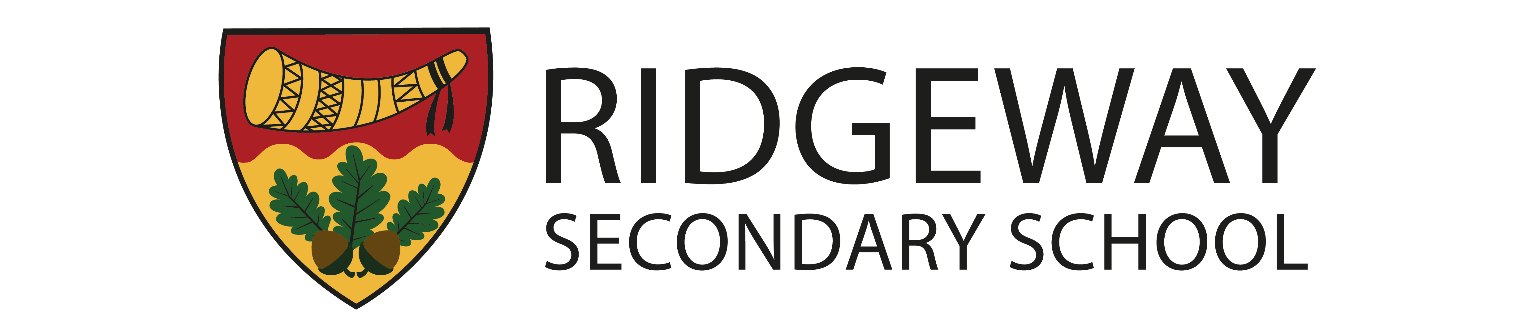 GCSE RESULTS COLLECTION VIA EMAIL PERMISSION TO SEND A CANDIDATE’S GCSE RESULTS VIA EMAIL To Student:  Please print and complete this form  	 ______________________________ (Name) __________________________ (Address 1) __________________________ (Address 2) __________________________ (Address 3) __________________________ (Address 4) __________________________ (Date) TO:  Examinations Office I am unable to collect my GCSE Results in person from school, and therefore I give permission for Ridgeway Secondary School Examination Office to email them to me at the following address: ______________________________________________________________________ Yours faithfully ________________________________________   Form Group ____________________ (Signature) _____________________________ (Student: Print Name) ____________________________ (Exam/Candidate Number) This form must be handed in to Ridgeway Secondary School Examination Office before the day of Release of GCSE Results to Candidates. 